Rotary Excellence in Teaching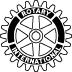 Nomination InstructionsAny state-certified, full-time teacher of grades K-12, who is employed by an accredited school in the Delaware Rotary Club district (Delaware City Schools, Buckeye Valley Local Schools, Delaware Christian School, St. Mary’s Catholic School, Delaware Area Career Center, and Olentangy Berlin High School) is eligible for nomination in the current school year. Awards will be presented May 2, 2022 during the Rotary Club of Delaware’s weekly meeting. (One award may be presented at each level: elementary, middle, high school, and K-12 special education.)Nominators must:Complete the Application (Form A)All email addresses must be included for notification purposesAttach Nominee Information (Form B), which is to be completed by the nomineeAttach statement of supportThe statement of support could be from a colleague, supervisor, parent, current or former student. (The nominee may have this completed and returned to the nominator.)Applications must be submitted via PDF attached to an email,. Applications must be penned in ink or typed. Cell phone photos of applications will not be accepted, as this is not legible when scanned and printed.Entries must be received by end of business March 11, 2022 via:email:kegleyhe@delawarecityschools.net	(Subject: ROTARY EIT AWARD)The completed awards nomination application and the statement of support will be sent to the selection committee for consideration. Rotarians in various fields will comprise the selection committee.Students, colleagues, administrators, or the general public may nominate. Teachers and immediate family may not nominate themselves or a family member.The deadline for nominations is Friday, March 11, 2022. Nominations with a postmark after this date may not be considered. All forms must be completed to be considered.If you have any questions about the Excellence In Teaching awards program or would like additional information, please contact Heidi Kegley at 740-833-1101.